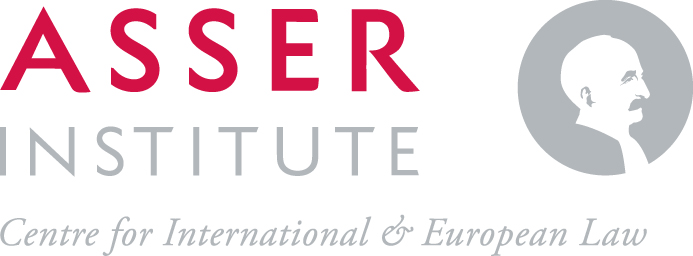 Klachtenformulier voor schriftelijke procedureIndien u een klacht heeft over het T.M.C. Asser Instituut die u schriftelijk kenbaar wenst te maken verzoeken wij u gebruik te maken van dit formulier, en deze te verzenden ter attentie van de Stichting T.M.C. Asser InstituutSecretariaat klachtenprocedurePostbus 304612500 GL ‘s-GravenhageVoor een beschrijving van het verdere verloop van de behandeling van uw klacht verwijzen wenaar onze klachtenprocedure. Niet ondertekende formulieren worden niet in behandeling genomen.BasisgegevensVoor een snelle en zorgvuldige behandeling van uw klacht vragen wij u uw klacht zo concreet mogelijk te omschrijven: wat is de aard en omvang van het probleem, wat en/of wie betreft het? Hoe lang speelt het al; heeft het zich één of meerdere keren voorgedaan?Omschrijving klacht(en):Indien relevant: als u al een idee heeft over een mogelijke oplossing of anderszins de reactie die u van ons wenst: Wat zou dat dan zijn?Gewenste oplossing/reactie:Heeft u al telefonisch contact gehad over de klacht, en zo ja met wie, en wat is daar uit gekomen?Datum: ……/……/…………..Handtekening: ………………………………………..Naam van uw bedrijf of organisatieUw naam AdresPostcode/plaatsTelefoonnummerEmail-adresNaam van persoon of Titel of activiteit waarop de klacht betrekking heeftDatum activiteitDatum:Telefonisch contact Met:Resultaat van dit gesprek: